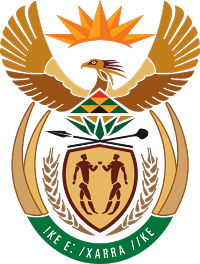 MINISTRY FOR COOPERATIVE GOVERNANCE AND TRADITIONAL AFFAIRSREPUBLIC OF SOUTH AFRICANATIONAL ASSEMBLYQUESTION FOR WRITTEN REPLYQUESTION NUMBER 2015/4255DATE OF PUBLICATION: 30 NOVEMBER 20154255.	Mr B M Bhanga (DA) to ask the Minister of Cooperative Governance and Traditional Affairs: Whether, for each of the metropolitan municipalities, any (a) municipal mayors, (b) deputy municipal mayors, (c) municipal speakers and (d) other municipal official are provided with bodyguards; if so, (i) why are the specified persons provided with bodyguards and (ii) what is the (aa) current monthly cost and (bb) total cost for the 2014-15 financial year in each case?		NW5133EReply:This information has been requested from the Metros and will be communicated to the Honorable Member when it is available.